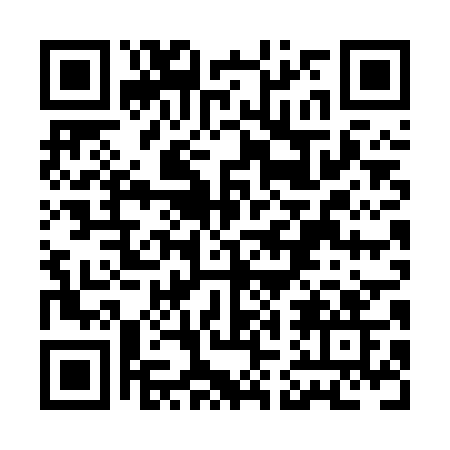 Prayer times for Azu Ski Village, British Columbia, CanadaMon 1 Jul 2024 - Wed 31 Jul 2024High Latitude Method: Angle Based RulePrayer Calculation Method: Islamic Society of North AmericaAsar Calculation Method: HanafiPrayer times provided by https://www.salahtimes.comDateDayFajrSunriseDhuhrAsrMaghribIsha1Mon2:544:341:157:009:5511:352Tue2:554:351:157:009:5411:343Wed2:554:361:157:009:5411:344Thu2:564:371:156:599:5311:345Fri2:574:381:156:599:5211:346Sat2:574:391:156:599:5111:337Sun2:584:401:166:599:5111:338Mon2:584:411:166:589:5011:339Tue2:594:431:166:589:4911:3210Wed3:004:441:166:579:4811:3211Thu3:014:451:166:579:4711:3112Fri3:014:461:166:569:4611:3113Sat3:024:481:166:569:4411:3014Sun3:034:491:176:559:4311:3015Mon3:034:511:176:559:4211:2916Tue3:044:521:176:549:4111:2817Wed3:054:541:176:539:3911:2818Thu3:064:551:176:539:3811:2719Fri3:074:571:176:529:3611:2620Sat3:074:581:176:519:3511:2621Sun3:085:001:176:509:3311:2522Mon3:095:021:176:499:3211:2423Tue3:105:031:176:489:3011:2324Wed3:115:051:176:489:2811:2325Thu3:125:071:176:479:2711:2226Fri3:135:081:176:469:2511:2127Sat3:135:101:176:459:2311:2028Sun3:145:121:176:449:2111:1929Mon3:155:141:176:429:1911:1830Tue3:165:151:176:419:1811:1731Wed3:175:171:176:409:1611:16